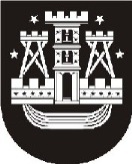 KLAIPĖDOS MIESTO SAVIVALDYBĖS MERASPOTVARKISDĖL KLAIPĖDOS MIESTO SAVIVALDYBĖS TARYBOS POSĖDŽIO SUŠAUKIMO2019 m. birželio 13 d. Nr. M-45KlaipėdaVadovaudamasis Lietuvos Respublikos vietos savivaldos įstatymo 13 straipsnio 4 dalimi ir 20 straipsnio 2 dalies 1 punktu,šaukiu 2019 m. birželio 20–21 d. 9.00 val. savivaldybės posėdžių salėje Klaipėdos miesto savivaldybės tarybos 4-ąjį posėdį.Darbotvarkė:1. Dėl pritarimo Klaipėdos miesto savivaldybės bendrojo plano sprendinių įgyvendinimo stebėsenos 2016–2018 metų ataskaitai. Pranešėja M. Černiūtė-Amšiejienė.2. Dėl Klaipėdos miesto savivaldybės tarybos 2016 m. balandžio 28 d. sprendimo Nr. T2-119 „Dėl Klaipėdos miesto savivaldybės bendrojo ugdymo mokyklų tinklo pertvarkos 2016–2020 metų bendrojo plano patvirtinimo“ pakeitimo. Pranešėja L. Prižgintienė.3. Dėl Klaipėdos Ievos Simonaitytės mokyklos pavadinimo pakeitimo ir nuostatų patvirtinimo. Pranešėja L. Prižgintienė.4. Dėl Klaipėdos lopšelio-darželio „Pagrandukas“ nuostatų patvirtinimo. Pranešėja L. Prižgintienė.5. Dėl Klaipėdos lopšelio-darželio „Šermukšnėlė“ nuostatų patvirtinimo. Pranešėja L. Prižgintienė.6. Dėl Klaipėdos lopšelio-darželio „Pingvinukas“ nuostatų patvirtinimo. Pranešėja L. Prižgintienė.7. Dėl Klaipėdos lopšelio-darželio „Papartėlis“ nuostatų patvirtinimo. Pranešėja L. Prižgintienė.8. Dėl Klaipėdos miesto savivaldybės tarybos kolegijos sudarymo. Pranešėjas M. Vitkus.9. Dėl Klaipėdos miesto savivaldybės tarybos Etikos komisijos pirmininko skyrimo. Pranešėjas M. Vitkus.10. Dėl Klaipėdos miesto savivaldybės tarybos Antikorupcijos komisijos pirmininko skyrimo. Pranešėjas M. Vitkus.11. Dėl Klaipėdos miesto savivaldybės tarybos 2015 m. rugsėjo 24 d. sprendimo Nr. T2-263 „Dėl Klaipėdos miesto akademinių reikalų tarybos sudarymo“ pakeitimo. Pranešėja A. Andruškevičiūtė.12. Dėl Kultūros ir meno tarybos sudėties patvirtinimo. Pranešėja E. Deltuvaitė.13. Dėl Klaipėdos miesto savivaldybės tarybos 2016 m. rugsėjo 22 d. sprendimo Nr. T2-247 „Dėl Klaipėdos miesto tautinių mažumų tarybos prie Klaipėdos miesto savivaldybės tarybos nuostatų patvirtinimo“ pakeitimo. Pranešėja E. Deltuvaitė.14. Dėl Klaipėdos miesto savivaldybės tarybos 2017 m. gruodžio 21 d. sprendimo Nr. T2-327 „Dėl sporto projektų finansavimo iš Klaipėdos miesto savivaldybės biudžeto lėšų tvarkos nustatymo“ pakeitimo. Pranešėja R. Rumšienė.15. Dėl Socialinės paramos tarybos sudėties patvirtinimo. Pranešėja A. Liesytė.16. Dėl Klaipėdos miesto savivaldybės tarybos 2016 m. kovo 31 d. sprendimo Nr. T2-69 „Dėl Pagalbos į namus, perkamos viešuosius pirkimus reglamentuojančių teisės aktų nustatyta tvarka, teikimo tvarkos aprašo patvirtinimo“ pakeitimo. Pranešėja A. Liesytė.17. Dėl Klaipėdos miesto savivaldybės tarybos 2018 m. kovo 29 d. sprendimo Nr. T2-51 „Dėl Pagalbos į namus teikimo tvarkos aprašo patvirtinimo“ pakeitimo. Pranešėja A. Liesytė.18. Dėl Neįgaliųjų reikalų tarybos sudėties patvirtinimo. Pranešėja A. Liesytė.19. Dėl Šeimos tarybos sudėties patvirtinimo. Pranešėja A. Liesytė.20. Dėl Fiksuotų pajamų mokesčio dydžių, taikomų įsigyjant verslo liudijimus 2020 metais vykdomai veiklai, patvirtinimo. Pranešėja K. Petraitienė.21. Dėl sutikimo perimti valstybės turtą ir jo perdavimo valdyti, naudoti ir disponuoti. Pranešėjas E. Simokaitis.22. Dėl Klaipėdos miesto savivaldybės tarybos 2012 m. sausio 27 d. sprendimo Nr. T2-30 „Dėl Klaipėdos miesto savivaldybės nuomojamo turto sąrašo patvirtinimo“ pakeitimo. Pranešėjas E. Simokaitis.23. Dėl turto perėmimo Klaipėdos miesto savivaldybės nuosavybėn iš UAB „SBTF“. Pranešėjas E. Simokaitis.24. Dėl savivaldybės būsto ir pagalbinio ūkio paskirties ūkinio pastato dalių pardavimo. Pranešėjas E. Simokaitis.25. Dėl turto perėmimo Klaipėdos miesto savivaldybės nuosavybėn. Pranešėjas E. Simokaitis.Savivaldybės merasVytautas Grubliauskas